О безопасном пользовании газом в быту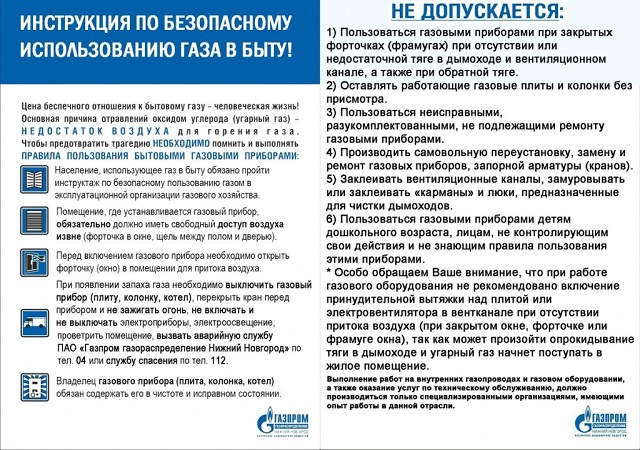 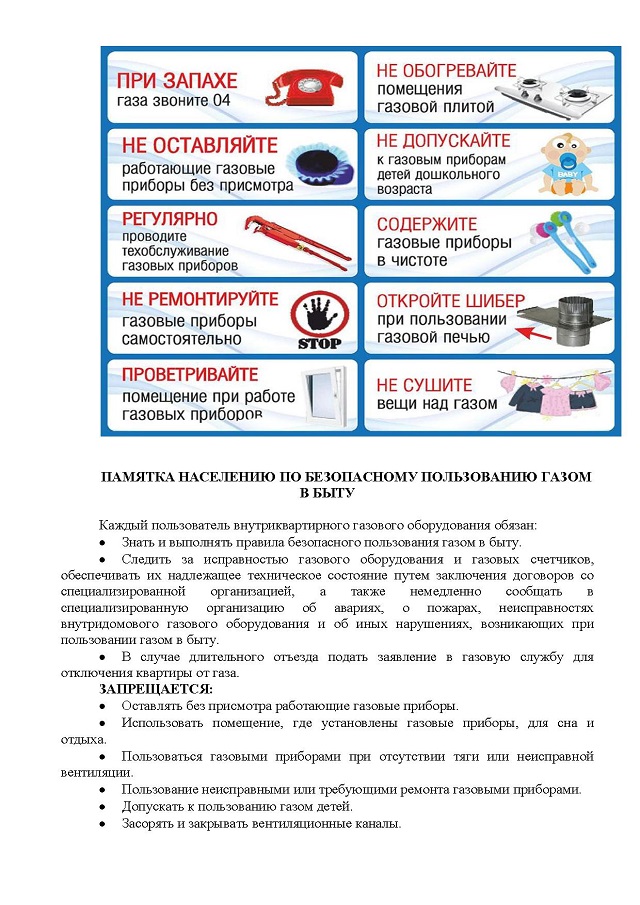 